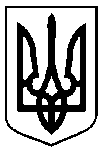 Сумська міська радаУПРАВЛІННЯ АРХІТЕКТУРИ ТА МІСТОБУДУВАННЯвул. Воскресенська, 8А, м. Суми, 40000, тел. (0542) 700-103, e-mail: arh@smr.gov.ua, код ЄДРПОУ 40462253НАКАЗ № 74-вм. Суми									         22.03.2021Відповідно до пункту п’ятого, частини восьмої статті 265 Закону України «Про регулювання містобудівної діяльності», керуючись пунктом 1.1 Розділу І, підпунктом 2.3.3 пункту 2.3, Розділу ІІ, підпунктом 3.2.37 пункту 3.2 Розділу ІІІ Положення про управління архітектури та містобудування Сумської міської ради, затвердженого рішенням Сумської міської ради від 27.04.2016 № 662-МР (зі змінами)НАКАЗУЮ:Відмовити у зміні адреси об’єкту нерухомого майна (нежитловому приміщенню), розташованому: Сумська область, м. Суми, вул. Герасима Кондратьєва, 165/134, після поділу об’єкту нерухомого майна, органу, уповноваженому управляти комунальним майном - Департаменту забезпечення ресурсних платежів (ЄДРПОУ 40456009), у зв’язку з відсутністю повноважень в управління архітектури та містобудування Сумської міської ради приймати рішення з даного питання.Начальник управління – головний архітектор							Андрій КРИВЦОВОлександра Кругляк 700 106Розіслати: заявнику, до справиПро відмову у зміні адреси об’єкту нерухомого майна (нежитловому приміщенню), розташованому: Сумська область, м. Суми,                     вул. Герасима Кондратьєва, 165/134